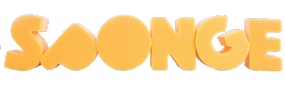 Turned ON Its HeadSpongeTechnical RiderMain Company Contact; 	Liz Clark , liz@turnedonitshead.org - 07736 184 883Main Technical contact; 	Daniel Ellis, Danielellistheatre@yahoo.co.uk - 07835482007GENERAL Audience Capacity – 75, which 35 can be children. All sat within the playing area.Running Time – 45-50 minutes, no intervalGet In – 3 hours before house opens if lighting is available. 1 hour without lighting.Get Out – 1 hourAdditional Assistance – 1 person for get in and get out. 2 FOH staff during the performance.STAGE + SET:Dimensions of performance space; 9m x 9m playing area with 4m height. If the playing area is any smaller then please let us know. The show can be performed in a smaller space at a reduced capacity, please contact the company for details. The floor MUST be splinter free wooden or lino/synthetic floor. The performers are bare footed throughout the show.The audience will sit within the 9mx9m playing area.SETThe set consists of 2 book flats that are self supportive.Props consist of sponges and plastic tubs.The audience are required to sit on the floor. Unless a medical condition prevents, adults are required to sit on the floor with their child. Venue to supply chairs for adults that can not sit on the floor.Venue to provide two chairs for behind the book flats for quick changes.LIGHTINGIn general we require a warm wash, this is to be made up from FOH, Side and Back light. (company will bring colour)8 Parcans with colour (colour provided by company)3 specials. One for corridor effect and 2 focused on a Mirror ball. (company to bring mirror ball, 1 non dim channel needed central to the acting space)Audience are lit throughout the show. All Lanterns to be provided by venue.Please use lanterns that are suitable for your venue.If a pre rig can be provided at no extra cost to the company then an LX plan is attached for reference. If not, then we can rig during the get in. TRANSPORT;We will be touring in a SWB van and will require on site parking for the duration of the get in. It would be great if we can park the van for the duration of our stay. If we can not park can you please advise us as to where we can leave it.SOUND;All sound is played from a toured Mac. We will require a mini jack input, into the venues sound desk. If the venue does not have a sound system we tour our own.There is no specific requirement for the placement of PA assuming it is of a good quality to fill the performance area.OPERATION;Our technician operates all sound and LX, so both sound and LX need to be at the same operating point. Preferably next to the performance space.ADDITIONAL;2x Lockable Dressing rooms.Drinking waterSUMMARYPlaying area 9mx9m. Audience included within this spaceFloor MUST be safe for bare feet and children to crawl.1 technician for the during of our stay.Venue to supply 2 chairs for actor quick changes.Any questions then please email/call the Technical Stage Manager: Daniel Ellis07835482007Danielellistheatre@yahoo.co.uk